Р Е Ш Е Н И ЕХI АССАМБЛЕИ МЕЖДУНАРОДНОГО КОНГРЕССА ПРОМЫШЛЕННИКОВ И ПРЕДПРИНИМАТЕЛЕЙ___________________________________________________________________________________________________________________________________________________________________________________________№ АС - ХI/3                                                                          15 сентября 2017г.О стратегии деятельностиМеждународного Конгресса промышленников и предпринимателей, дальнейшем развитии сотрудничества деловых кругов,представленных в МКПП государств,усилении взаимодействия Конгресса с международными,региональными и партнерскими организациями      	Заслушав и обсудив сообщение и.о.Президента МКПП А.Ю.Чайки «Об обновленной стратегии деятельности Международного Конгресса промышленников и предпринимателей, дальнейшем развитии сотрудничества деловых кругов, представленных в МКПП государств, усилении взаимодействия Конгресса с международными, региональными и партнерскими организациями» Ассамблея отмечает, что за последнее время существенно активизировалась работа Конгресса.     	 Предприняты ряд практических шагов по расширению деятельности МКПП, достижению эффективности результатов проведенных мероприятий, форумов, деловых встреч, переговоров, практики сотрудничества с другими международными организациями. Проведены встречи и обмен мнениями с руководством и представителями деловых кругов России, Киргизии, Белоруссии, Литвы, Латвии, Эстонии, Греции, Германии. Стали членами Конгресса ряд крупных производственных структур и финансовых организаций. Создается Представительство МКПП по Азиатско-тихоокеанскому региону с центром во Владивостоке. Подписаны документы о взаимодействии с деловыми союзами Германии, Греции и Южной Кореи, прорабатываются вопросы сотрудничества с рядом субъектов Российской Федерации, осуществляется взаимодействие на договорной основе с авторитетными научными центрами.       На базе созданных заделов ведется разработка Программ «МКПП-Европа», «МКПП-Азия», «МКПП-Ближний Восток».       Перспективной является идея организации на постоянной основе Евразийского экономического форума «Промышленное, финансовое, научно-техническое взаимодействие на пространстве Большой Евразии. От регионального к глобальному» под брендом МКПП-ICIE.            Ассамблея констатирует, что востребованность и перспективность деятельности МКПП очевидна и бесспорна. Вместе с тем необходимы существенные усилия, чтобы оставаться полезной и необходимой структурой в условиях современной международной экономической и политической жизни. В связи с этим Ассамблея поддерживает решение Совета МКПП о разработке «Стратегии развития МКПП на предстоящий долгосрочный период», где предстоит сформулировать и по сути актуализировать направления и формы деятельности Конгресса на перспективу.            Ассамблея также считает целесообразным изучить вопрос о возможной корректировке Устава МКПП, руководствуясь как идеей его стабильности, так и максимального соответствия современным требованиям. Ассамблея МКПП решила:Принять к сведению сообщение А.Ю. Чайки «Об обновленной стратегии деятельности МКПП и дальнейшем развитии сотрудничества деловых кругов, представленных в Конгрессе государств, усилении его взаимодействия с международными, региональными и партнерскими организациями».Одобрить проведенную работу руководства Конгресса по анализу результатов деятельности, расширению членской и договорно-правовой базы, активизации контактов с национальными и региональными союзами деловых кругов, а также улучшению материально-технической базы и финансовому обеспечению штаб-квартиры и аппарата МКПП.Согласится с представленными соображениями по дальнейшему развитию Конгресса и учесть в проекте «Стратегии развития МКПП на предстоящий долгосрочный период» всю совокупность факторов, как внешних, так и внутренних, с которыми сталкивается не только МКПП, но и весь мировой бизнес, максимально скоординировав их с целями, принятыми мировыми лидерами в сентябре 2015 года на юбилейном саммите Организации Объединенных Наций, и изложенными в Повестке дня в области устойчивого развития на период до 2030 года. Кроме того, при подготовке документа опираться на накопленный Конгрессом опыт в продвижении инновационных проектов, участия в формировании транспортных коридоров, создания технопарков, объектов машиностроения, агропромышленного комплекса и других отраслей, ресурсосбережению и экологии. Отразить возможности Конгресса инициировать выработку и продвижение модельных законодательных актов. Отдельное внимание, как важнейшей сфере деятельности МКПП, уделить перспективам взаимодействия с международными и межгосударственными организациями. Обратить внимание на необходимость дополнительных усилий по освещению деятельности и возможностей Конгресса и взаимодействия со средствами массовой информации представленных в МКПП стран. Принять практические меры по реализации предложений относительно организации в Греции на постоянной основе Евразийского экономического форума «Промышленное, финансовое, научно-техническое взаимодействие на пространстве Большой Евразии. От регионального к глобальному» под брендом МКПП-ICIE. Чайке А.Ю., в соответствии с решением Ассамблеи по отчетному докладу Совета МКПП, организовать совместно с руководителями национальных союзов и структурных подразделений Конгресса работу по подготовке проекта «Стратегии развития МКПП на предстоящий долгосрочный период» и коллективное обсуждение его на уровне руководства и актива. Внести подготовленный проект на рассмотрение очередного заседания Совета МКПП и предстоящую Ассамблею Конгресса с возможным проведением её в 2018 году.Поддержать предложение о реформировании структуры управления и деятельности Конгрессом, руководствуясь при этом принципами фактически работающих членских и партнерских организаций. Подготовить предложения для рассмотрения Президиумом Совета о реорганизации существующих комитетов, структурных отраслевых и функциональных образований МКПП, превращения их в реальный инструментарий выполнения положений и разделов новой Стратегии, отбора и реализации конкретных проектов и программ. Пересмотреть также функциональные обязанности вице-президентов, аппарата Конгресса, подчинив их максимальной отдаче и результативности.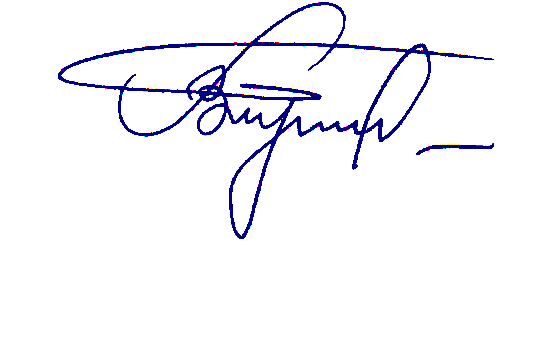 Председательствующийна Ассамблее								В.К. Глухих